Year 9 Industrial Technology - TimberTheory BookName: 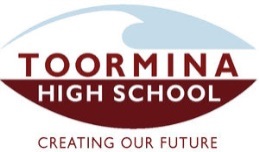 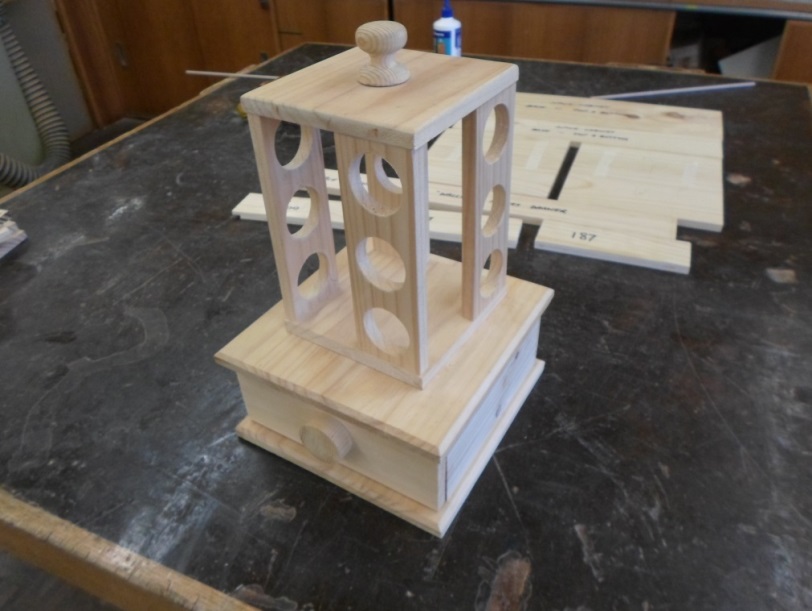 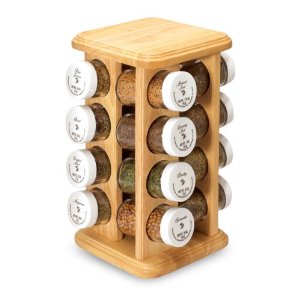 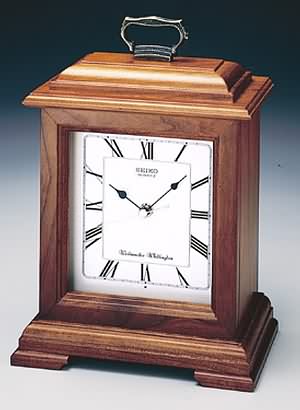 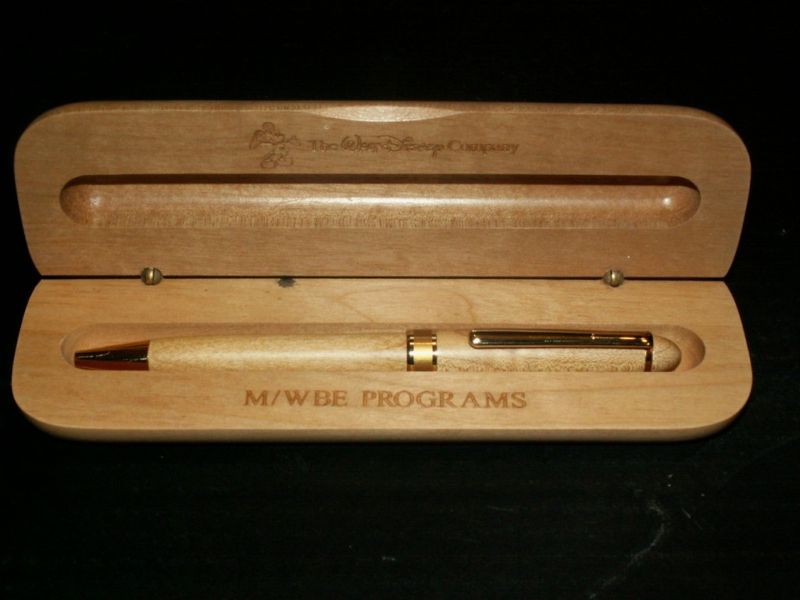 Book RulesTasks must be completed in Word.Requirements	All students must complete this theory book during the theory periods. A Word document for each task is required.  Work handins will b eon USB or email, as directed.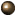 	Eye protection is a major concern in any workshop and a strict policy of gaining entry into these classes is for all students to supply their own Safety Glasses or use the supplied sets. Eye protection is required for use with machines, power tools, welding and chemicals.	The subject fee for all elective subjects is compulsory. For students to take any completed projects home they must have paid the fee in full, made a part payment or applied through the Student Assistance fund at the school.	Major projects at the end of each year may attract extra cost above the compulsory set fee.	Covered shoes must be worn in the workshop at all times.                             Assessment PolicyYour assessment at the end of each semester will be made up from the following: -Practical Projects -----------------------------	60%Class Tests ------------------------------------	15%Theory Book ----------------------------------	10%Assignments ----------------------------------	15%				Total -------	100%All assessment tasks must be completed and submitted on the due dates, otherwise a zero mark will be awarded. The task will still have to be completed for the student to successfully complete the course.Homework PolicyHomework will be the completion of work that is not finished in the allocated theory times. If a student is absent, it is their responsibility to find out and complete what was missed.Theory class time will be given to assignments to teach students research skills  on computers but most assignment work will be set as homework.Spelling PolicyA list of key words will be introduced with each theory topic. Students will be required to put these into a Spelling List in the back of this booklet for future reference. By the end of the course students will be expected to be able to spell and define these words.Crosswords, find-a-words and other language activities will be introduced throughout this booklet.Employment Related Skills Sheets Within this booklet, sheets have been provided to give the students an opportunity to collect information relating to skills they gain in this subject area in order to prepare a resume and better understand what courses and careers to select in the future. This information can then be collated in the ‘Employment Related Skills Logbook’ issued to students by the Department of Education and Training.ParentsWe would very much appreciate your help, as parents/guardians, in your child’s education. If you could at times check this book and encourage your child to improve his/her standard of neatness, computer skills and completion of work.Module 1 SAFETY INFORMATIONThe purpose of this document is to ensure standardised instruction in the safe use of equipment.  There are many other safety procedures to be followed when using the equipment depending on the procedure being carried out. The list below indicates the important rules to be observed for particular equipment at all times. A more detailed list will be discussed as the equipment is introduced during the practical lessons and in theory.GENERAL/ WORKSHOP Appropriate dress: including footwear; loose clothing; unrestrained hair.Protective equipment: safety glasses; earmuffsMovement:	restricted; safety zones carrying and storing equipmentSafety zones: only operator inside marked zones around machinesElectrical equipment:	check leads are in good order and all guards are in place, wait until machine reaches operating speed before using and is stopped before putting down or leaving, keep fingers clear and use push sticks, ensure dust extractor is on. BISCUIT JOINER		Secure work to overhang bench		Ensure leads are in good condition and free from work area		Start machine before engaging cutters		Hold with both handsDISC SANDER		Hold work flat on table		Use downside of disc		No small pieces of woodLINISHER		Gradually introduce pressure		Keep fingers away from guard		No small pieces	DRILL - PEDESTAL		Secure work piece and drill bit		Restrain long hair		Remove chuck keyDRILL - PORTABLE		Secure work and drill bit		Hold drill with both hands		Remove chuck key	LATHE - WOOD		Revolve work by hand before switching on		Stand aside when switching on		Adjust tool rest to appropriate height and distance from work		Remove rest before sanding		Check timber for defectsORBITAL/PALM SANDER		Light pressure with good condition paper		Use only on flat surfaces, not edges		Ensure cord is freePLANER-PORTABLE ELECTRIC		Begin with toe on work, cutter clear		Hold with both hands		Keep hands above sole	PLANER-THICKNESSER		No short pieces; roller-to-roller lengths		Stand aside when operating		Take several gradual cuts to avoid overload on wide pieces		Wear earmuffsROUTER - PORTABLE ELECTRIC		Secure work, cutter and fences (if used)		Motion to oppose cutter rotation		Ensure cord is clear		Remove cord from power point before making adjustments		Hold with both hands when switching on, and until stopped		Wear earmuffsSAW - BANDSAW		Adjust guide to just clear work		Hands to side, not in line with blade		Use push sticks to complete final stage		Only cut cylindrical work if it is supported		Don’t back out of cuts, or cut tight curveSAW - DROP SAW		No short pieces		When using a stop (for repetitive lengths) secure timber between blade and stop		Only cut one piece at a timeSAW - RADIAL ARM		Fully extend before starting cutSAW - PORTABLE JIG		Secure work with cut area overhanging bench		Hold saw down on work piece before switching on and until blade stopsSAW - SCROLL		Hold work down on table		Keep fingers clear		Fix blade with teeth facing downwardsMACHINE/PORTABLE EQUIPMENT USAGE AND SAFETY RECORDThe table below indicates the class/year group able to use the listed equipment, following appropriate safety instruction.  Please sign and date to indicate you have received safety instruction, in your practical lessons and to indicate you feel confident in the safe use of the equipment.  Your teacher will initial to authorise your use of each piece of equipment.Year 9 & 10 Technics Wood Assignment No:1Risk Management   “Safety Signs”SAFETY SIGNSSafety signs provide a graphic reminder of safety requirements in the workplace and should be placed in a conspicuous position as close as possible to the location where the hazard or safety requirement exists. Risk management: Is the process of recognising situations, which have the potential to cause harm to people or property, and doing something to prevent the hazardous situation occurring or the person being harmed. Just like a problem-solving process, risk management involves: Step 1: Identifying the problem, which is known as hazard identification. Step 2: Determining how serious a problem it is, known as risk assessment. Step 3: Deciding on what needs to be done to solve the problem, known as risk elimination or control.Your TaskA)	 In Word	Identify a situation in the woodwork room that has the potential to cause harm to people or property.	Assess the risk and explain how serious the problem could be and what injuries may occur	Design an appropriate safety sign that could be used to eliminate or control the risk. (Remember that safety signs are colour coded) Sketch the design in your book and use call-out notes to highlight your design ideas. Show your idea to your teacher before commencing the next step.B)	In Word do a full size finished product of your sign for the woodwork room. This assignment is to be very neat and well presented. If not you will be asked to do it again.Assignment 1. Marking Schedule. Put this sheet in your A4 Loose Leaf Folder so that it can be used to calculate your assignment mark.Marking IndicatorsTotal assignment mark.  …../40
Unit 2:Timber; Features and Marketing.Complete the following sentences using the word list below and the knowledge you have gained from the practical lessons.Most timbers have a definite grain                    , which is determined by the arrangement of fibres and associated wood elements.Timber length must be measured in the direction of the A piece of timber has been sketched below in ISOMETRIC PROJECTION and the                  of this piece has been shown as “L”On the diagram of a piece of timber below, indicate its length with “L”. Place “W” for Width between the appropriate arrows and do likewise with “T” for Thickness.  Refer to the diagram explain which direction the grain is.5.	The three dimensions of a piece of timber are  (1)                               , and (2)                                             And (3).6.	Boards, which are sold with their sawn surface conditions unchanged, are classed as                                                       sawn.Word List:     Length   Grain   Thickness    Direction    Rough    WidthOn the diagram of a piece of timber below indicate its Face Side and Face Edge using the conventional marking symbols. Show the grain figure onto the timber to indicate its direction.8.	A board, which is sold with one or more surfaces planed, is classed as 			
A board that has all surfaces planed is classed as 			.9.	Boards which are sold after being shaped in some way are classed as 		 .10.	The dimensions of 			 and 		 together provide us with a cross sectional or                                   size.Word List:  Thickness    Moulded   Dressed    Board     Width     DAR (Dressed All Round)      Write the following words into your spelling list:Thickness         Moulded       Dressed         Board         Width  Module 3Joints used in wood work1.	What is the mark of a good craftsman?2.	What are the most common reasons as to why timber splits?3.	To ensure accurate assembly of joints, you need to pay particular attention to what?4.		List the three classifications of timber joints.Box or Angle Joints:5.		What are Box or Angle Joints generally used for?6.		The three main types of Box joints are: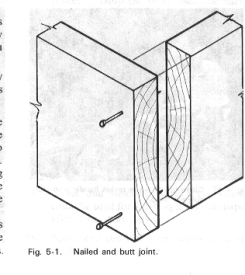    7. Where is this joint most commonly used and how can it be made stronger?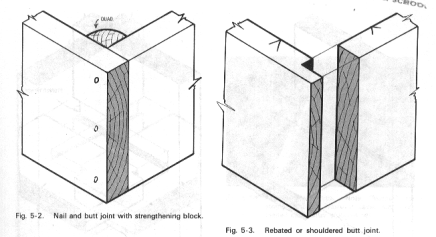 8.	Explain why the quad placed on the internal angle of the butt joint?…………………………………………………………………………………………………………….What has been done to this butt joint and why?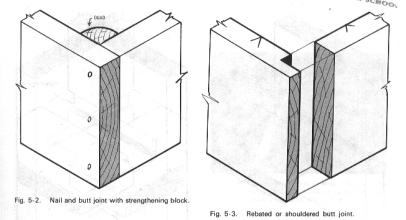 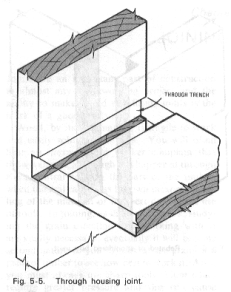 10.	Name this joint: How deep can the trench be made? 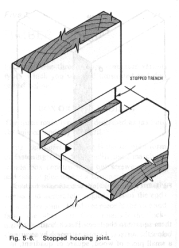 11.	When is a stopped trench used?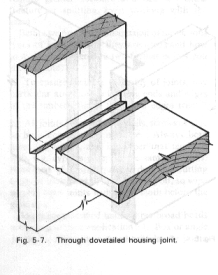 12	Name this joint: Why would this be stronger than a common through housing joint?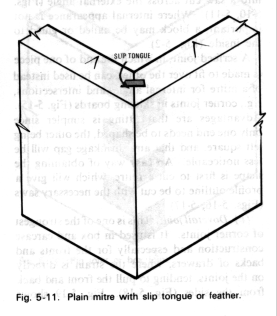 13. Mitred joint. The mitre joint is a form of what other joint?14.	The advantage of the mitre joint is;15.	What makes a true mitre joint?16.Dovetail Joints.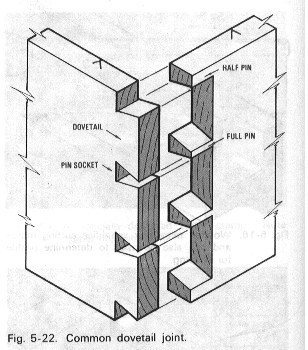 This is one of the                             of corner joints. It is used in                      and                                                                             construction.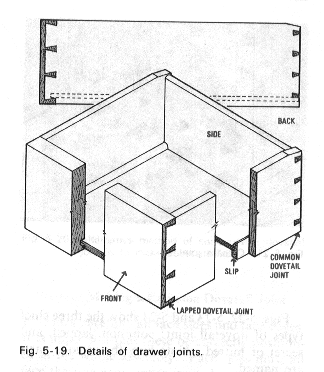 It is especially used for                                 where the strain is directly on the joints, tending to pull the fronts and backs from the sides.17.	Name this dovetail joint (right):                                        .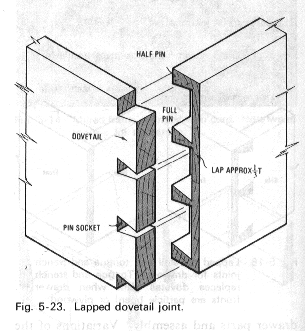 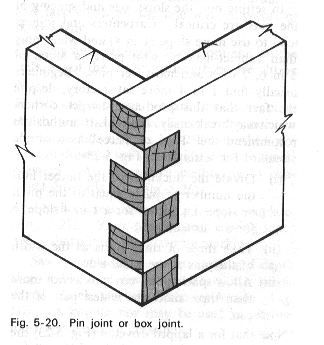 18.Name this joint (left).    It is a variation of what other joint? …………………………………………………………………………………………………………….Framing Joints19.	These joints are used                             constructions, where the members are usually joined                                  , with their edges at                               angles. The face sides of the members are usually flush.The five chief types of framing joints are 20.Name the following Halving Joints.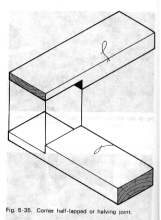 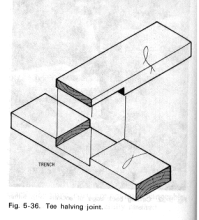 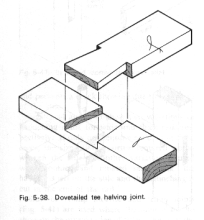 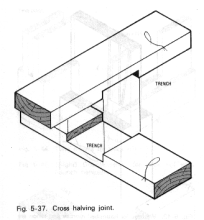 21. 	The depth for both lap and recess must be gauged always from the face side.What will always happen in a properly made halving joint? Answer;  The faces will always, Add the following words to your spelling list.Craftsman	    Material	     Halving	      Mitre            DovetailFraming Joints Continued:1)	Mortise and tenon joint is one of the most                         and                             joints used in frames.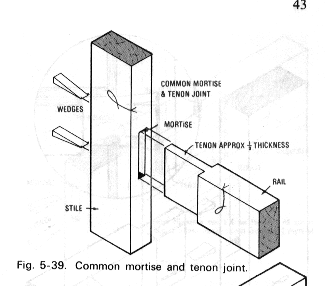 2)		The thickness of the tenon is equal to approximately                                                                                                 . i.e. to the nearest chisel size. 3)		Why make the tenon the same size as the closest chisel?4)		Note the addition of wedges at both edges of the tenon. What do these compensate for?5)		The haunched mortise and tenon joint.What does the haunch	 provide?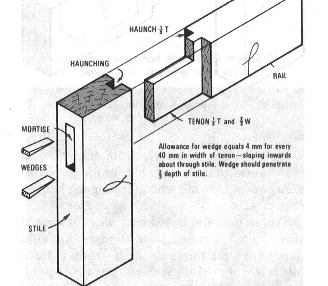 6) Stub or stump mortise and tenon joint.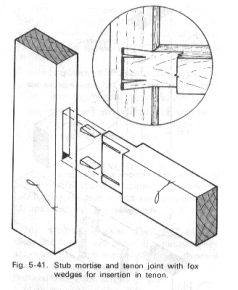 Where are these used?7)		A barefaced mortise and tenon are used where?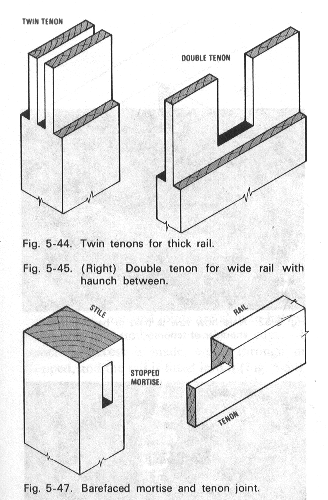 		The tenon has a shoulder on one side only.8)	Name this joint. 											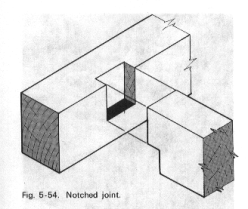 	9)   The advantages of the Dowelled joint are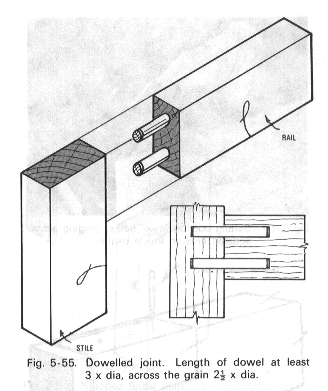 …………………………………………………………………………………………………………………………………………………………………………………………………………………………………………………………………………………………………………………………………………………………………………10)	Name the following types of bridle joint.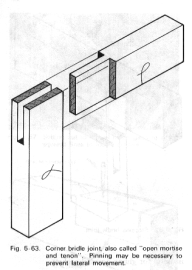 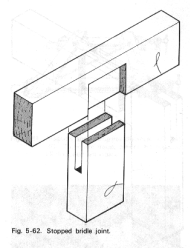 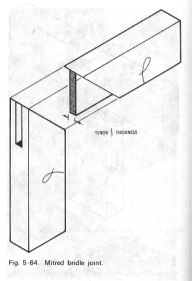 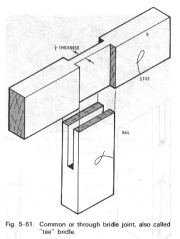 Widening Joints11).	 "Widening joints" are those joints where boards are joined                          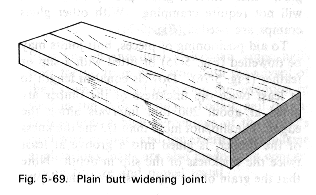 12)	The most common form of widening joint is?  13)	Name the following widening joint.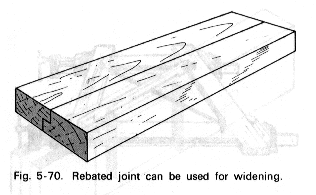 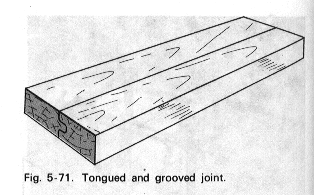 Others usually made mechanically rather than by hand are tongued and grooved, dovetailed, and machined in corrugated shape. 14)	In all of these shaped edge joints the aim is to what?15)	To aid positioning of pieces, butt joints may be: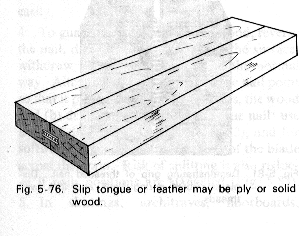  A.	Fitted with a                             or a 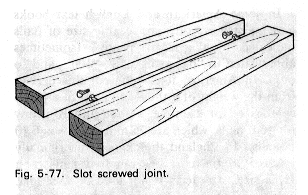 		B. 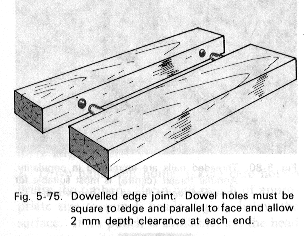 C.   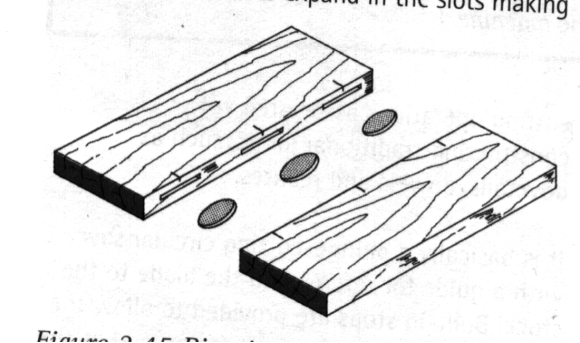 		D.   16)	When preparing boards for a widening joint how can the edges tested for straightness by;Place the following words into your spelling listStraightness             Framing              Bridle                  Tenon                Barefaced


Module 4: Marking out tools Complete the table on the next two pages.Using a Marking or Mortise Gauge:Use the following diagrams to help explain the correct procedure in setting and using a Marking or mortise gauge.Add these words to your spelling list: Try Square    Combination    Stock      Thumbscrew     GaugingModule 5: ChiselsResearch images of chisels to match the descriptions and pictures of chisels on the following pages and paste them into the table below so that they suit the description.   See page 24 for the list.Write the following words into your spelling list Chisel		Socket		Firmer		Lever		CarpenterNames of Chisels.Module 6:PlanesPlanes are used to smooth and straighten the faces and edges of timber and to prepare pieces of timber to the sizes and shapes required. The illustration below shows the main parts of a typical plane. All planes have basically the same parts and are adjusted and used in the same way.Label the Parts of the Plane from the list below and neatly colour in the plane Parts of a PlaneThe                                         or (blade) is screwed to the                               , keeping the leading edge of the cap iron one or two millimetres back from the cutting edge. The plane iron and cap iron are then held in place on the                   with the                                                 . The cut depth is adjusted by turning the                                clockwise to decrease the depth of cut. The cut depth is set to suit the type of work being done. For example, fine finishing work would require a very fine cut, while fast waste removal would be performed with a deeper or heavier cut. The                               is used to adjust the blade so that the cutting edge is parallel to the              of the plane in the                         . Planes should be kept sharp, free from rust and glue and always stored in a way that protects the cutting edge.Frog,   Sole,     Plane iron,    Lever Cap,      Adjustment nut,    Cap iron,   Stock,    Mouth,       Lateral Adjustment lever,     Handle,     Knob.        Types of PlanesCut out the diagrams of planes on the following page and position the matching pictures beside the correct descriptions below.Write the following words into your spelling listSpelling Words: Planes     Edges    Millimetres    Adjustments     Clockwise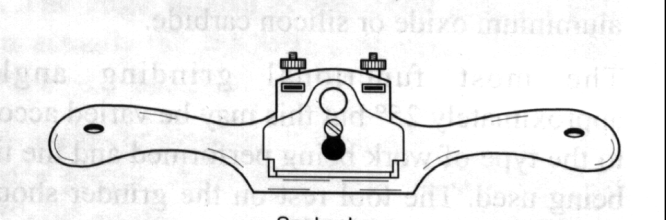 Diagrams of ChiselsModule 6 :PlanesPlanes are used to smooth and straighten the faces and edges of timber and to prepare pieces of timber to the sizes and shapes required. The illustration below shows the main parts of a typical plane. All planes have basically the same parts and are adjusted and used in the same way.Label the Parts of the Plane from the list below and neatly colour in the plane Parts of a PlaneThe                                  or (blade) is screwed to the                      , keeping the leading edge of the cap iron one or two millimetres back from the cutting edge. The plane iron and cap iron are then held in place on the         with the                     . The cut depth is adjusted by turning the                                        clockwise to increase the depth and anti-clockwise to decrease the depth of cut. The cut depth is set to suit the type of work being done. For example, fine finishing work would require a very fine cut, while fast waste removal would be performed with a deeper or heavier cut. The                                                                   is used to adjust the blade so that the cutting edge is parallel to the                     of the plane in them               . Planes should be kept sharp, free from rust and glue and always stored in a way that protects the cutting edge.Frog,   Sole,     Plane iron,    Lever Cap,      Adjustment nut,    Cap iron,   Stock,    Mouth,       Lateral Adjustment lever,     Handle,     Knob.        Types of PlanesCut out the diagrams of planes on the following page and position the matching pictures beside the correct descriptions below.Write the following words into your spelling listSpelling Words: Planes     Edges    Millimetres    Adjustments     ClockwiseExtension WorkModule 7: Technical DrawingMany different kinds of drawing are used in industry and commerce including different forms of graphic design, technical drawing, engineering drawing and architectural drawing as well as freehand sketching. Formal drawings and sketches can be computer generated or executed manually. The methods are many and varied, but all have a common element. They are all forms of communication which convey information or ideas. 1.	Why must the furniture designer have graphic communication skills?2.	Why must workshop personnel such as cabinet makers, also have skills in graphic communication?Freehand sketches:  are often used in preliminary design work to:3.	 A perspective or other type of pictorial sketch is usually best. Why?4.	Some of the advantages of using freehand sketching as a design tool are:5.	Why must Proportions be maintained in a freehand sketch?Drawing a Freehand Sketch.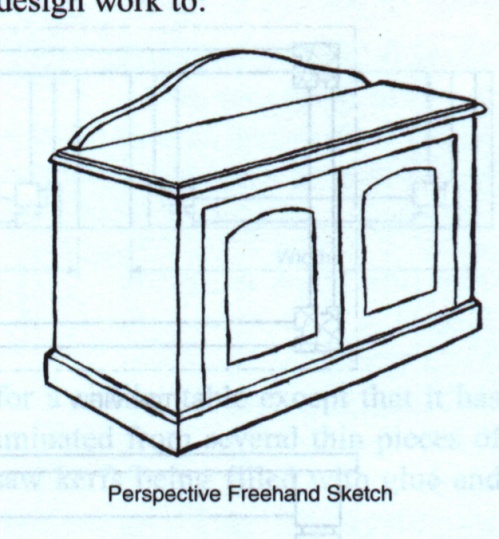 Use the information below as a guide to draw your own  Freehand  Front and Side Drawing of this Cabinet in Sketchup.Your completed Sketch is to contain all the information seen in the sketch below including the dimensions.Give your Sketch a Title.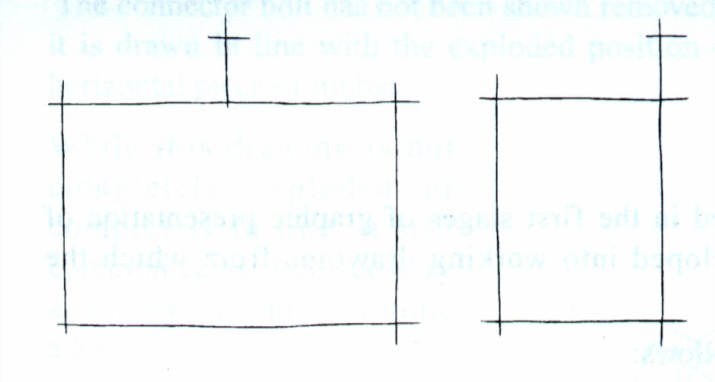 The illustration on the left shows the first stage of the required sketch with the proportions established. The rectangular shapes which represent the overall sizes of the cabinet are drawn first to help establish the correct proportions of the length, width and height.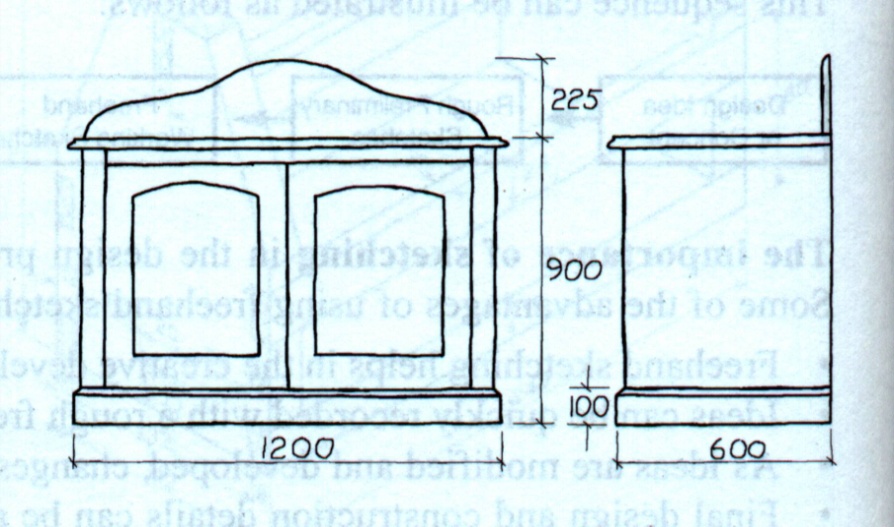 The illustration on the right shows detail added to the sketch. As the detail is added to the sketch, proportions can be maintained by estimating or roughly measuring sizes of detail in relation to the established sizes or proportions.For example, say the height to the cabinet top is to be 9OOmm and thebase is to be 1OOmm high. The 9OOmm measurement is already established and the base can be estimated or roughly measured at one ninth of the height.Place the following words into your spelling list;Technical	Proportion	Freehand	Communication	EstimatingModule 8: Pictorial Drawings1.	What is the difference between freehand and pictorial drawings?2.	Correctly drawn pictorials are used in preference to freehand sketches when:The illustrations below show pictorial drawings of a simple occasional table drawn with isometric, perspective and oblique drawing methods.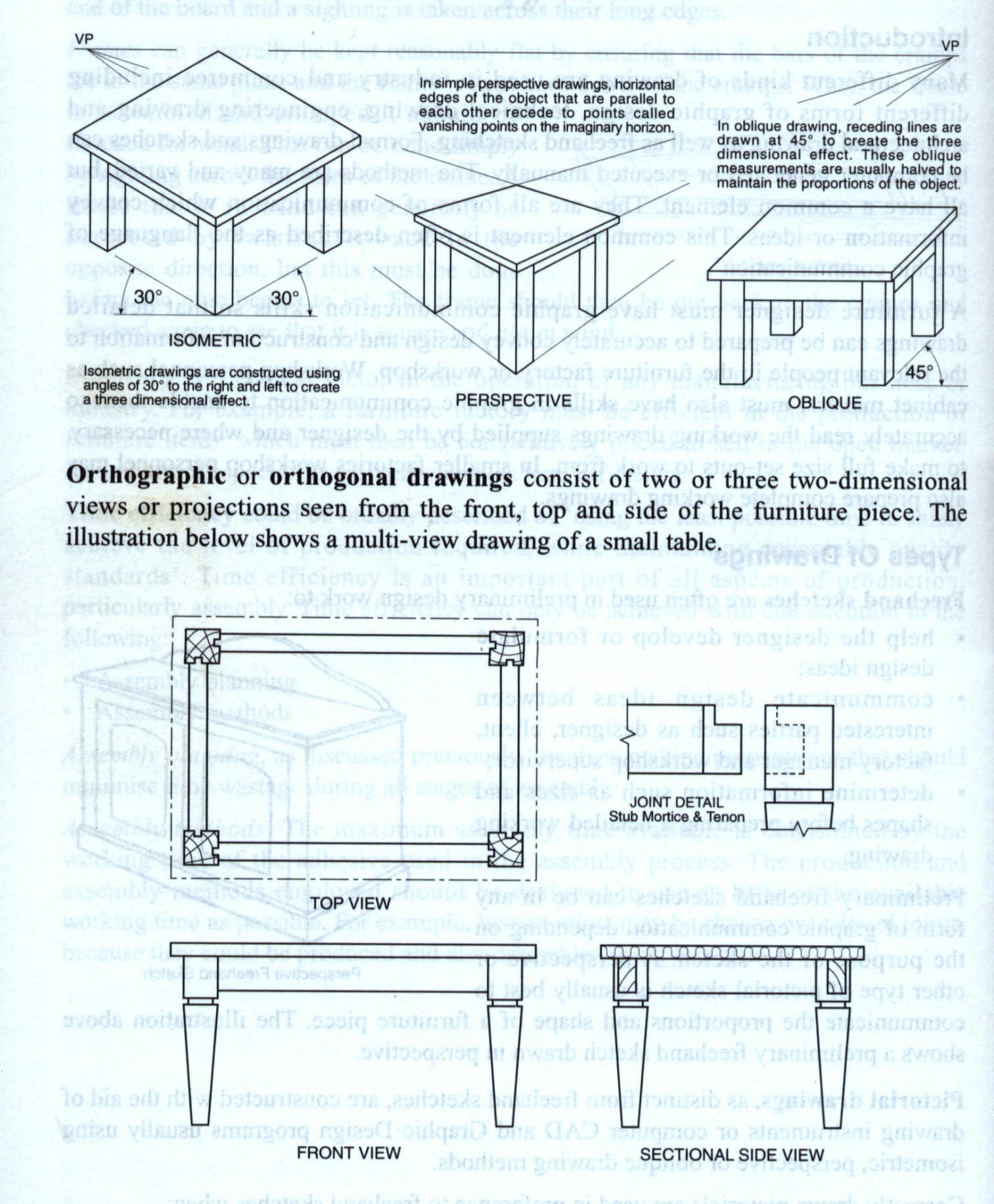 Some people have difficulty in visualising the shape and form of an article presented with two dimensional views such as a multi-view orthographic drawing. 3.	When are pictorial drawings often used?	4.	How is an Isometric Drawing created?5.	Use the following simple steps to assist you in drawing your own isometric table frame on the following page.Add the following words to your spelling list;Pictorial	Isometric	Degrees	visualizing	verticallySteps in Drawing an Isometric DrawingThe illustrations below show four simple steps in making an isometric drawing of a table Step 1: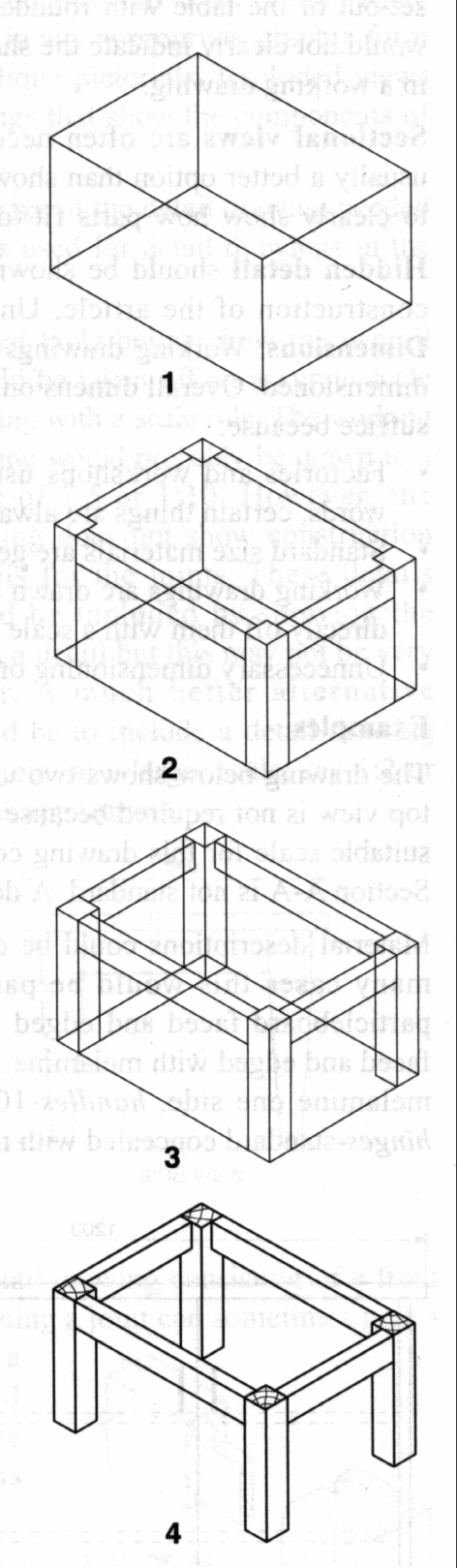  Draw a box to enclose the isometric view of the table frame. The vertical corners of the box are equal to the height of the frame, the corners, which make 30 degrees to the left, are equal to the length of the frame and the corners which make 30 degrees to the right are equal to the width of the frame. In a pencil drawing the box should be drawn as lightly as possible.Step 2: Lightly draw the shape of the front view from the orthographic projection on the front of the isometric box, the end view on the end of the box and the top view on the top of the box.Step 3: Complete the remainder by drawing lines at 30 degrees to the right, 30 degrees to the left and vertically as required.Step 4: Erase or delete unnecessary lines and lines which are not visible. Complete the outline in accordance with the appropriate presentation standard.Module 10 :Orthographic drawings1.	What do Orthographic drawings consist of?2.	Why are most Working Drawings done in multi-view projections?3.	How can objects that are too large to fit on paper be drawn?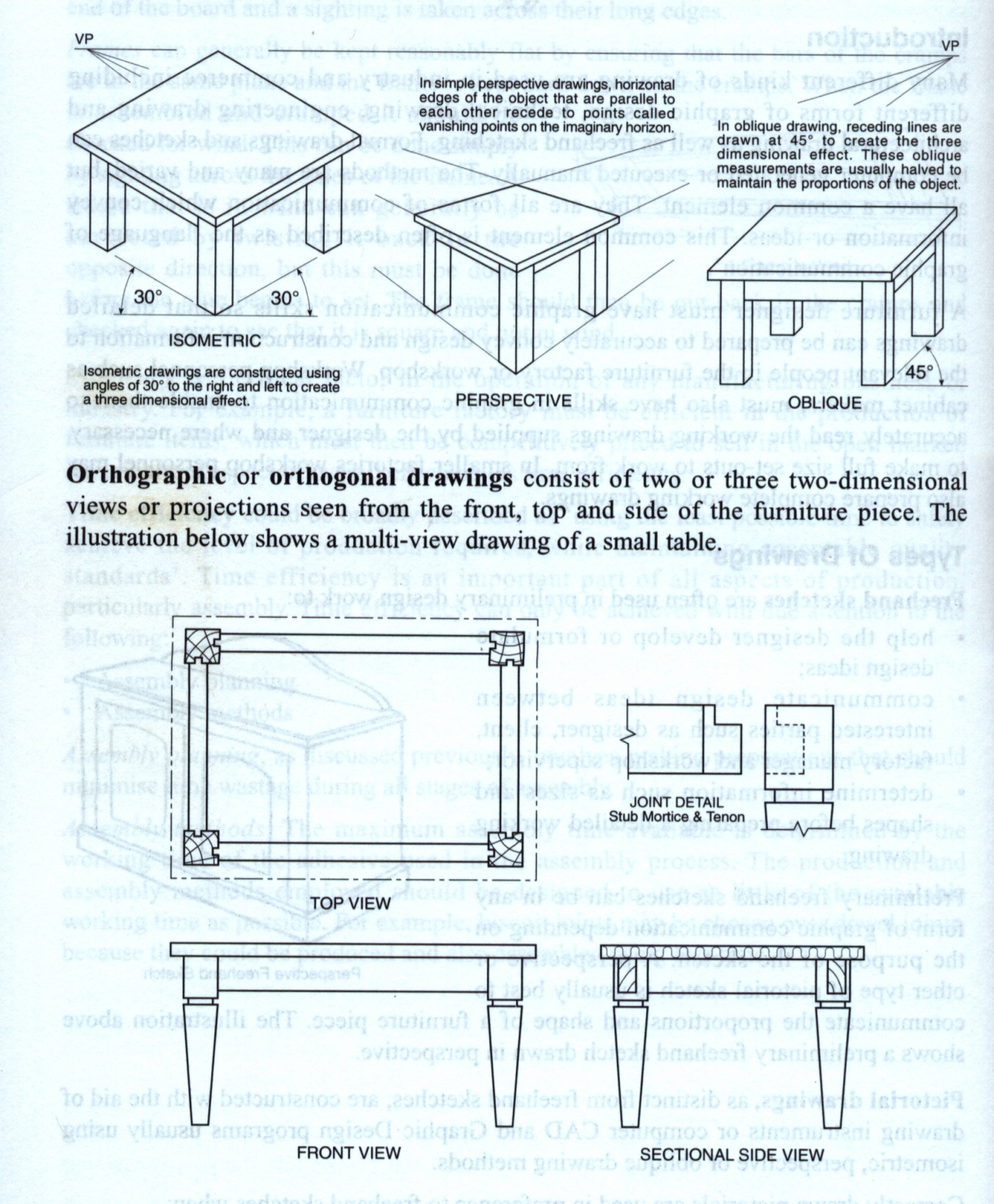 4.	What Australian Standard should be used on working drawings?5.		What do the drawing standards provide?Sheet layout should be in the form illustrated below, with margins and border lines.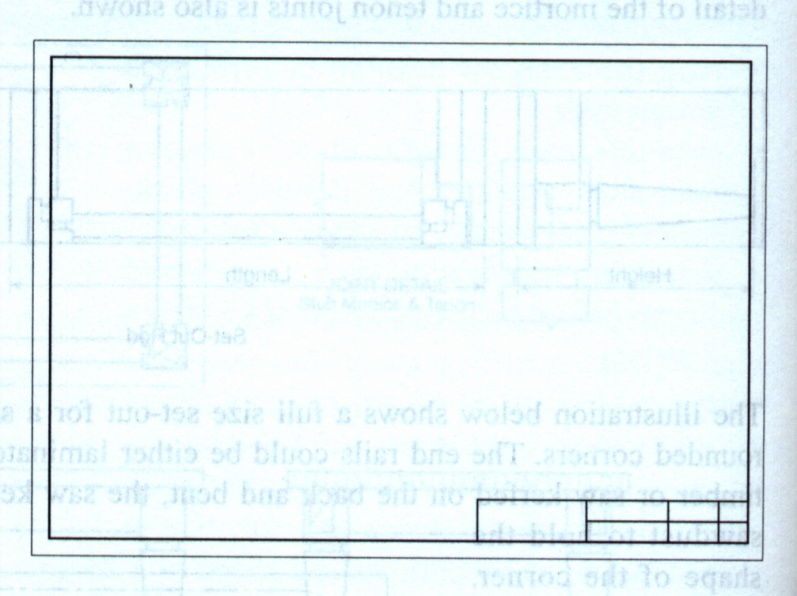 6.	Where should the title block be located on drawings?7.	What basic information should a title block contain?8.	Multi-view orthographic drawings consist of two-dimensional views, which are aligned, in a certain way.	The diagram on the right shows how views can be set up in an orthographic drawing.What do the rectangles represent?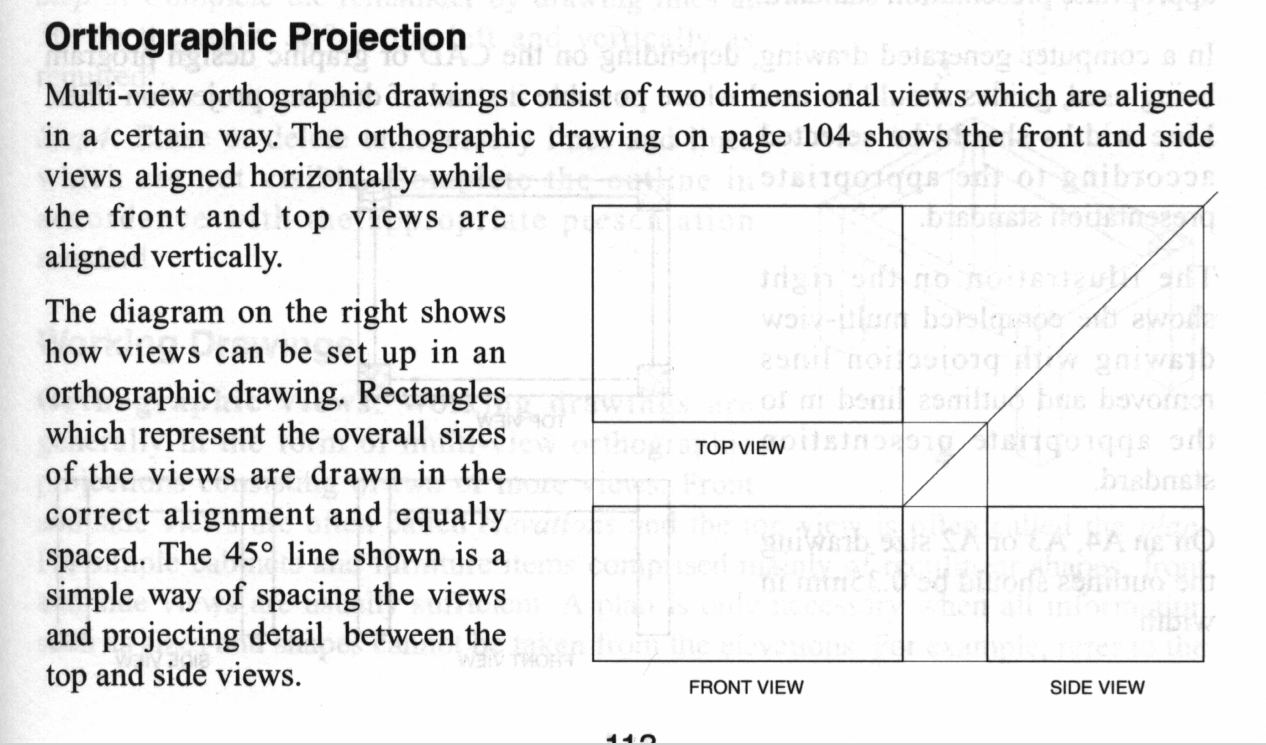 9.	 How should these rectangles be spaced?10.	What is the 45 degree line for?11.	What is meant by projecting measurements from one view to another?12. How is the drawing completed once all views are added?13.Exercise: Drawing AnalysisThe surfaces of the pictorial view have been identified by a letter. The surfaces and edges of surfaces in the orthogonal projection have been identified by a number.Complete the table with the numbers that correspond to the surfaces lettered in the pictorial viewOrthographic Drawing Exercise;Complete the Drawing of the Lock Plate in Sketchup.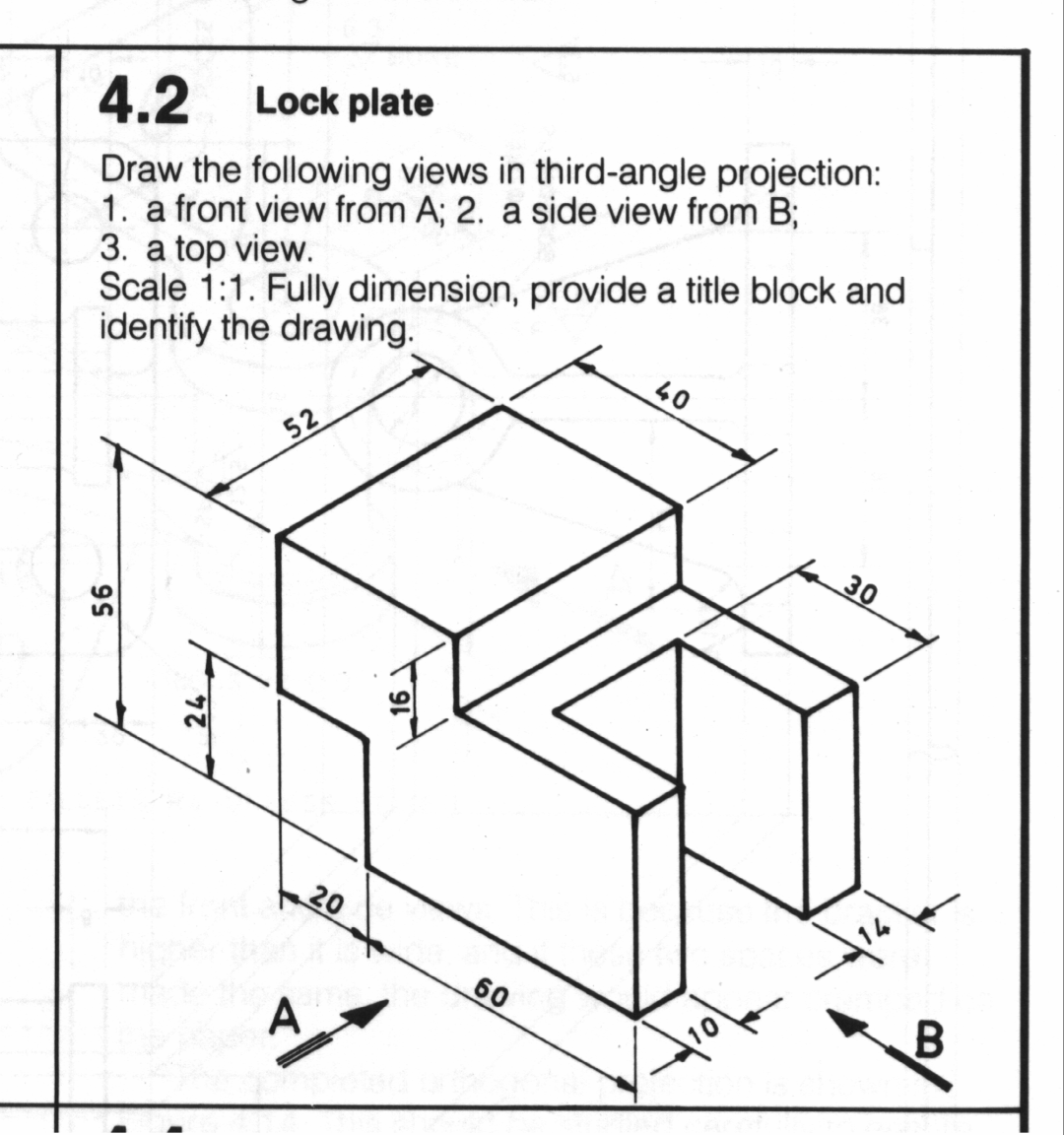 Write the following words in your spelling list:Orthographic	End of bookMACHINE/POWER TOOLYEARSTUDENT DIGITAL SIGNATUREDATEDIGITAL INITIALGeneral/workshop 7Biscuit Joiner9Disc Sander/Linisher9Drill - Pedestal 7Drill – Portable (Powered) 9Lathe - Woodturning8 or 9Orbital/Palm Sander7Planer - Portable electricSet-up onlySet-up onlyPlaner/Thicknesser9 or 10Router - Portable 9Saw - Bandsaw10*Saw - Circular BenchSet-up onlySet-up onlySaw - Circular PortableSet-up onlySet-up onlySaw - Drop 11Saw - Portable Jig 9Saw - Scroll 7Possible marks8-108-105-75-72-42-41Identifying a hazardA well defined hazard that is clearly linked to activities in the wood room A well defined hazard that is clearly linked to activities in the wood room A hazard that is not clearly identified but is associated with wood activitiesA hazard that is not clearly identified but is associated with wood activitiesA poorly defined hazard that may be linked to the activities in the wood roomA poorly defined hazard that may be linked to the activities in the wood roomA very poorly defined hazard that is not linked to wood activitiesTotal for question 1            /10Total for question 1            /10Total for question 1            /10Total for question 1            /10Total for question 1            /10Total for question 1            /10Total for question 1            /10Total for question 1            /10Possible marks8-105-75-72-42-411Access the risk and explain seriousness of injuriesA clear, easy to read assessment that has evidence of thought, research and presentationAdequate information for the question but little evidence of researchAdequate information for the question but little evidence of researchVery limited information with no evidence of research or planningVery limited information with no evidence of research or planningCopied information without any modification or any thought towards presentationCopied information without any modification or any thought towards presentationTotal for Question 2             /10Total for Question 2             /10Total for Question 2             /10Total for Question 2             /10Total for Question 2             /10Total for Question 2             /10Total for Question 2             /10Total for Question 2             /10Possiblemarks8-105-75-72-42-411Initial Design IdeasClearly defined ideas that shows progressive development, concepts,research and thoughts on presentationA reasonable idea that does not show progressive development or research  A reasonable idea that does not show progressive development or research  Poor ideas without evidence of research or thought of presentationPoor ideas without evidence of research or thought of presentationCopied idea without any thought of presentationCopied idea without any thought of presentationTotal for question 3          /10Total for question 3          /10Total for question 3          /10Total for question 3          /10Total for question 3          /10Total for question 3          /10Total for question 3          /10Total for question 3          /10Possiblemarks8-105-75-72-42-411Final A3 PosterHigh quality presentation displaying thought and skill. Sign meets safety sign guidelines /recomendationsA good presentation that has evidence of time and effort and needs few words A good presentation that has evidence of time and effort and needs few words Poor ideas without evidence of research or thought of presentation. Requires a directive to explain symbolPoor ideas without evidence of research or thought of presentation. Requires a directive to explain symbolCopied idea without any thought of presentationCopied idea without any thought of presentationTotal for question 4          /10Total for question 4          /10Total for question 4          /10Total for question 4          /10Total for question 4          /10Total for question 4          /10Total for question 4          /10Total for question 4          /10123ABCToolDescriptionDescriptionUsesUsesMarking KnifeWing Compass Inside CalipersOutside Calipers Try SquareToolToolDescriptionDescriptionUsesUsesSliding Bevel Sliding Bevel Marking GaugeMarking GaugeMortise GaugeMortise GaugePencil GaugePencil GaugeNameDescriptionImageHave a shorter blade than other chisels, which can be either bevel edged or rectangular in shape like a firmer chisel. Some brands are available in widths up to 5Omm or more, which are used mainly for cutting recesses for butt hinges and locks.General-purpose chisels with a rectangular blade, used mainly for heavier applications of bench work.Are not designed for use with a mallet. The blade is usually thinner and the edges are finer than an ordinary bevelled edge chisel. The cutting edge is sometimes ground and sharpened to a slightly more acute angle than other chisels to make hand paring with the chisel a little easier. The paring chisel is generally used with a slicing action in shaping and carving operations.Are similar to chisels, except that the blades are curved in cross section and are used for general carving, grooving and fluting. Gouges with the grinding bevel on the inside are called scribing or       paring gouges. These are also used for some carving operations and for scribing mouldings.Generally used for fine work such as cutting dovetails where the bevelled edge allows the chisel to fit into acute angled corners of the joint.Are often used for heavy work. The handle is fitted into a cone shaped socket on the end of the blade. This enables the handle to stand up to heavy work with less chance of splitting. The illustration above shows a socket mortice chisel, however other types such as bevelled edge chisels are sometimes available as socket chisels.Have a thick blade and are used for the heaviest work, such as cutting mortices, where the waste is levered out of the mortice with the chisel and the mallet is used with more force than for other applications. Mortice chisels are sometimes called registered mortice or registered firmer chisels.Are sometimes called carpenters mallets or joiners mallets. They are used to strike chisels when removing waste material in woodwork jointing operations. The mallet is preferred to a hammer because it is less likely to damage the handle of the chisel.NameParing chiselsBevelled edge chiselsWooden malletsFirmer chiselsButt chiselsMortice chiselsFirmer gougesSocket chisels123123ABCDEFTOPFRONTRIGHT SIDE